                               Приложение к уроку 1.Рабочий  лист ученикаВырази одну переменную через другую из уравненияа)х-у=0           б) 2х-у=4      в) 6х+5у=23      2) Какая из пар чисел является решением системы уравнений       4х-3у=7                                                                                                                       2х+у=1А) (1;1)                 Б) (1;-1)                  В) (0;1)            Г) (4;3).         3) Решите графически систему уравнений:а)    у=3х-3                                                                  б)    у-х=4        3х-2у=0.                                                                     у = - х + 1вв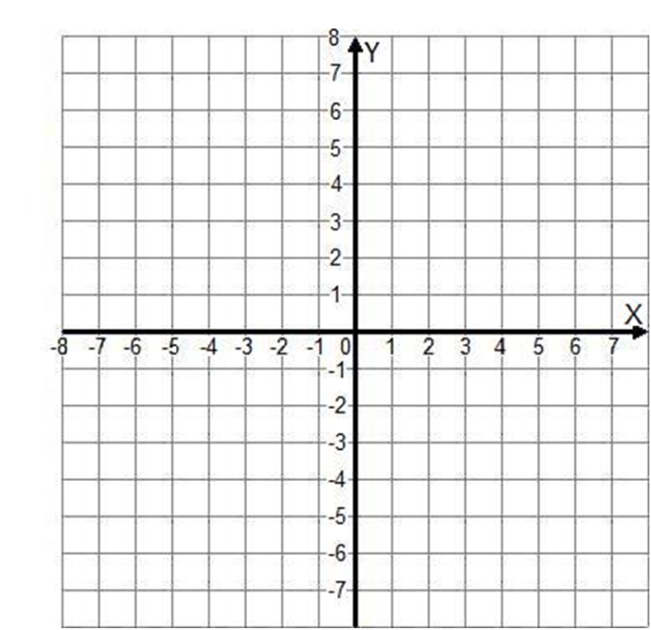 в)    х –у=0       х -3у=5                                          Алгоритм :  1)  Выразить…                                                               2)  Подставить…                                                                 3)   Решить…                                                                4)   Найти…                                                               5)  Записать…4) Решите систему уравнений с комментированиема)    у = х + 1                                                       б)   7х – 2у =15       5х + 2у=16                                                          2х + у =95) Самостоятельная работа  1 вариант                                                                  2 вариант1)    х = 5у                 2)   х – у = -3                         1)   у = -3х                   2)   у + х =5       2х – 7у = 6                2у – х = 6                               5х + 3у =12                 3х – у = 11« Лесенка» достижений                                                                                                       получилось                                                           пытался применить                                                           алгоритм                                 понял                                алгоритмумею решатьграфически 